REGISTRATION FORM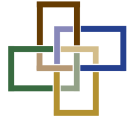 NF Ladies Advance – September 21-22, 2018Church Name _______________________________________________________ (One check per church please)Contact Person  ________________________________Phone_______________________Email____________________*Please indicate by your name if you require interpretation for the deaf.Name*EmailEmailWORKSHOPS(Select 3 from list below)WORKSHOPS(Select 3 from list below)WORKSHOPS(Select 3 from list below)PAYMENTPAYMENT*1 DAYName*EmailEmailWORKSHOPS(Select 3 from list below)WORKSHOPS(Select 3 from list below)WORKSHOPS(Select 3 from list below)$50 pm by 9/6$60 pm 9/7 – 9/16Mark Fri or SatCost: $50 2 day/$40 1 day – if postmarked by 9/6 $60 2 day/$50 1 day – if postmarked by 9/15 $65 2 day/$55 1 day – after 9/15 After 9/15 call for prices & availability. Registration is nonrefundable, but is transferable. For 1 day registration: Please mark Fri or Sat in last column. For Friday, choose 1 workshop and for Saturday choose 2. Join us on Facebook to learn more about the workshops and leaders: www.facebook.com (Northeast Fellowship Ladies Advance). For more information please see our website: www.NFIBC.org/Ladies-Advance Cost: $50 2 day/$40 1 day – if postmarked by 9/6 $60 2 day/$50 1 day – if postmarked by 9/15 $65 2 day/$55 1 day – after 9/15 After 9/15 call for prices & availability. Registration is nonrefundable, but is transferable. For 1 day registration: Please mark Fri or Sat in last column. For Friday, choose 1 workshop and for Saturday choose 2. Join us on Facebook to learn more about the workshops and leaders: www.facebook.com (Northeast Fellowship Ladies Advance). For more information please see our website: www.NFIBC.org/Ladies-Advance WORKSHOPS – Please select threeWORKSHOPS – Please select threeWORKSHOPS – Please select threeWORKSHOPS – Please select threeWORKSHOPS – Please select threeWORKSHOPS – Please select threeWORKSHOPS – Please select threeCost: $50 2 day/$40 1 day – if postmarked by 9/6 $60 2 day/$50 1 day – if postmarked by 9/15 $65 2 day/$55 1 day – after 9/15 After 9/15 call for prices & availability. Registration is nonrefundable, but is transferable. For 1 day registration: Please mark Fri or Sat in last column. For Friday, choose 1 workshop and for Saturday choose 2. Join us on Facebook to learn more about the workshops and leaders: www.facebook.com (Northeast Fellowship Ladies Advance). For more information please see our website: www.NFIBC.org/Ladies-Advance Cost: $50 2 day/$40 1 day – if postmarked by 9/6 $60 2 day/$50 1 day – if postmarked by 9/15 $65 2 day/$55 1 day – after 9/15 After 9/15 call for prices & availability. Registration is nonrefundable, but is transferable. For 1 day registration: Please mark Fri or Sat in last column. For Friday, choose 1 workshop and for Saturday choose 2. Join us on Facebook to learn more about the workshops and leaders: www.facebook.com (Northeast Fellowship Ladies Advance). For more information please see our website: www.NFIBC.org/Ladies-Advance Thinking Right, Living Well – Doris Hurlbut  Painting a Sunset of Hope – Dee MorganMinimalism and Mindfulness – Becky ChappellUsing Musical Drama in Church Ministry – Laura and Robbie LindmarkMarriage, in Pursuit of Intimacy – Pastor Doug Forman Finding Hope through Personal Inductive Bible Study – Barb MowersHard Pressed Hope – Debbie ScottWhen Bitterness Gets the Best of Us! – Dr. Jim VogelPastors’ Wives Workshop – Sue Semans (Friday night only)Thinking Right, Living Well – Doris Hurlbut  Painting a Sunset of Hope – Dee MorganMinimalism and Mindfulness – Becky ChappellUsing Musical Drama in Church Ministry – Laura and Robbie LindmarkMarriage, in Pursuit of Intimacy – Pastor Doug Forman Finding Hope through Personal Inductive Bible Study – Barb MowersHard Pressed Hope – Debbie ScottWhen Bitterness Gets the Best of Us! – Dr. Jim VogelPastors’ Wives Workshop – Sue Semans (Friday night only)Thinking Right, Living Well – Doris Hurlbut  Painting a Sunset of Hope – Dee MorganMinimalism and Mindfulness – Becky ChappellUsing Musical Drama in Church Ministry – Laura and Robbie LindmarkMarriage, in Pursuit of Intimacy – Pastor Doug Forman Finding Hope through Personal Inductive Bible Study – Barb MowersHard Pressed Hope – Debbie ScottWhen Bitterness Gets the Best of Us! – Dr. Jim VogelPastors’ Wives Workshop – Sue Semans (Friday night only)Thinking Right, Living Well – Doris Hurlbut  Painting a Sunset of Hope – Dee MorganMinimalism and Mindfulness – Becky ChappellUsing Musical Drama in Church Ministry – Laura and Robbie LindmarkMarriage, in Pursuit of Intimacy – Pastor Doug Forman Finding Hope through Personal Inductive Bible Study – Barb MowersHard Pressed Hope – Debbie ScottWhen Bitterness Gets the Best of Us! – Dr. Jim VogelPastors’ Wives Workshop – Sue Semans (Friday night only)Thinking Right, Living Well – Doris Hurlbut  Painting a Sunset of Hope – Dee MorganMinimalism and Mindfulness – Becky ChappellUsing Musical Drama in Church Ministry – Laura and Robbie LindmarkMarriage, in Pursuit of Intimacy – Pastor Doug Forman Finding Hope through Personal Inductive Bible Study – Barb MowersHard Pressed Hope – Debbie ScottWhen Bitterness Gets the Best of Us! – Dr. Jim VogelPastors’ Wives Workshop – Sue Semans (Friday night only)Thinking Right, Living Well – Doris Hurlbut  Painting a Sunset of Hope – Dee MorganMinimalism and Mindfulness – Becky ChappellUsing Musical Drama in Church Ministry – Laura and Robbie LindmarkMarriage, in Pursuit of Intimacy – Pastor Doug Forman Finding Hope through Personal Inductive Bible Study – Barb MowersHard Pressed Hope – Debbie ScottWhen Bitterness Gets the Best of Us! – Dr. Jim VogelPastors’ Wives Workshop – Sue Semans (Friday night only)Thinking Right, Living Well – Doris Hurlbut  Painting a Sunset of Hope – Dee MorganMinimalism and Mindfulness – Becky ChappellUsing Musical Drama in Church Ministry – Laura and Robbie LindmarkMarriage, in Pursuit of Intimacy – Pastor Doug Forman Finding Hope through Personal Inductive Bible Study – Barb MowersHard Pressed Hope – Debbie ScottWhen Bitterness Gets the Best of Us! – Dr. Jim VogelPastors’ Wives Workshop – Sue Semans (Friday night only)